7. A, B Dějepis19. 10. a 22. 10.Učebnice – přečíst kapitoly Středověká společnost – duchovenstvo, pracující lidZÁPIS:Pokračování v kapitole STŘEDOVĚKÁ SPOLEČNOST:Duchovenstvo:Kněží, mniši a jeptišky (řeholníci)Náboženství se věnovali „profesionálně“Křesťanství ve středověkuCírkevní obřady provázely člověka celý životKonaly se v kostelech, kaplích.Všechny hl. myšlenky náboženství v Bibli.Církev = společenství křesťanů.Uspořádání církveV čele papežarcibiskup (spravoval arcibiskupství/arcidiecéze, v každé několik diecézií, někteří z nich volili nového papeže – tzv. kardinálové)biskup (spravoval biskupství, diecéze)farář (spravoval farnost)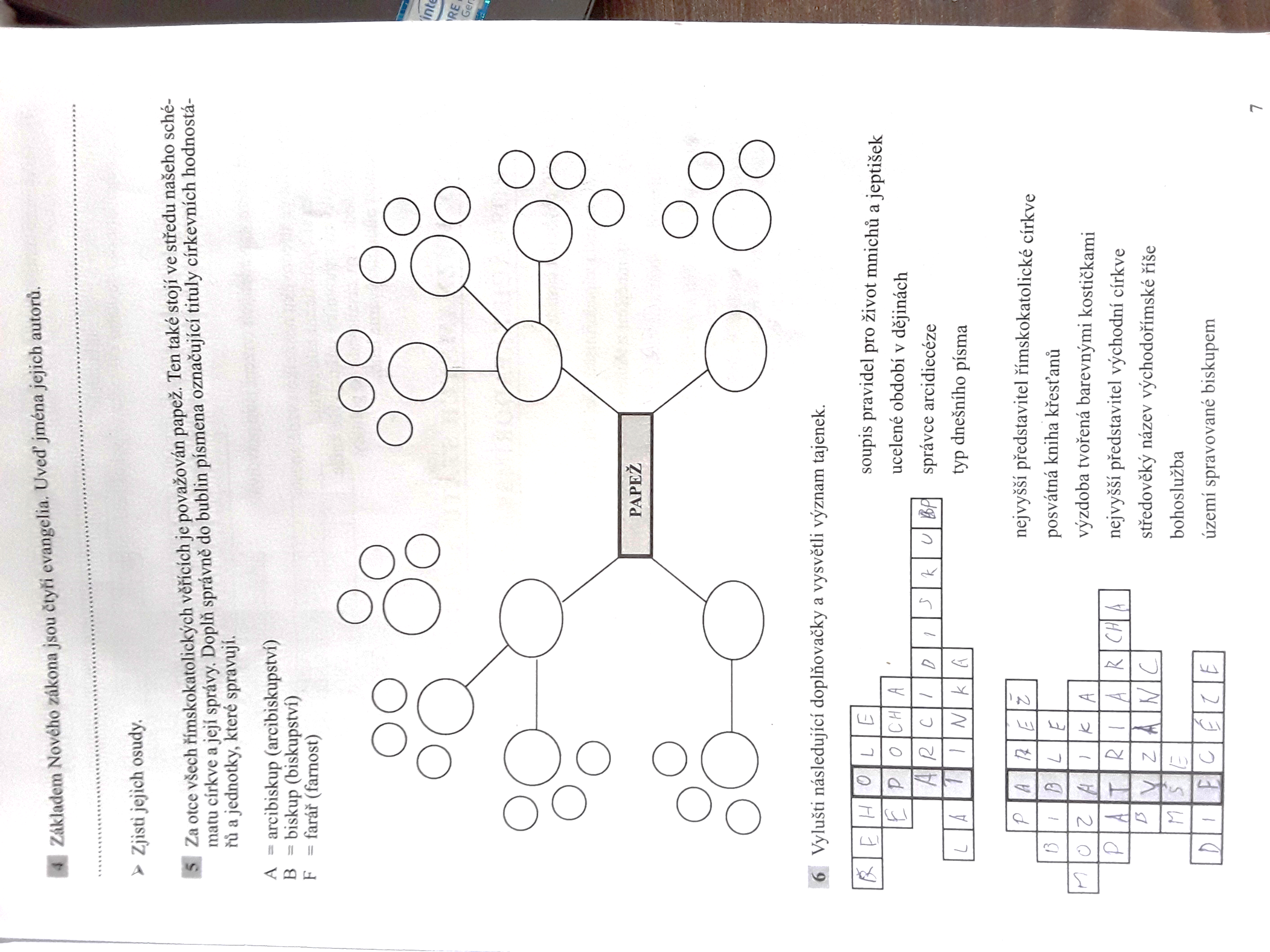 Schéma uspořádání církve. Doplň do obrázku: A = arcibiskupB = biskupF = farářMnišinejdříve poustevníci - život na samotěpozději mniši – život v komunitě, v klášteřePředstavený mužského kláštera – opat.Představená ženského kláštera – abatyše.Klášter = komplex budov (kostel, hospodářské budovy, atd.)Život v něm se řídí pravidly, tzv. řeholeVýznam klášterů a církveKněží a mniši byli jediní vzdělaní lidéProvozovali:ŠkolyPísařské dílnyVyráběli, přepisovali, iluminovali knihy (kroniky, letopisy, bible)Církev se podílela na rozvoji umění.Pracující lidé - poddaníNejpočetnější vrstva (zemědělci, řemeslníci, obchodníci)Svobodní i nesvobodní (nevolníci)Svému pánovy museli odevzdávat daně (část úrody, výrobků, později peníze)Pán je za to chránilSvobodní mají i vojenskou povinnostOpakování:Doplň schéma: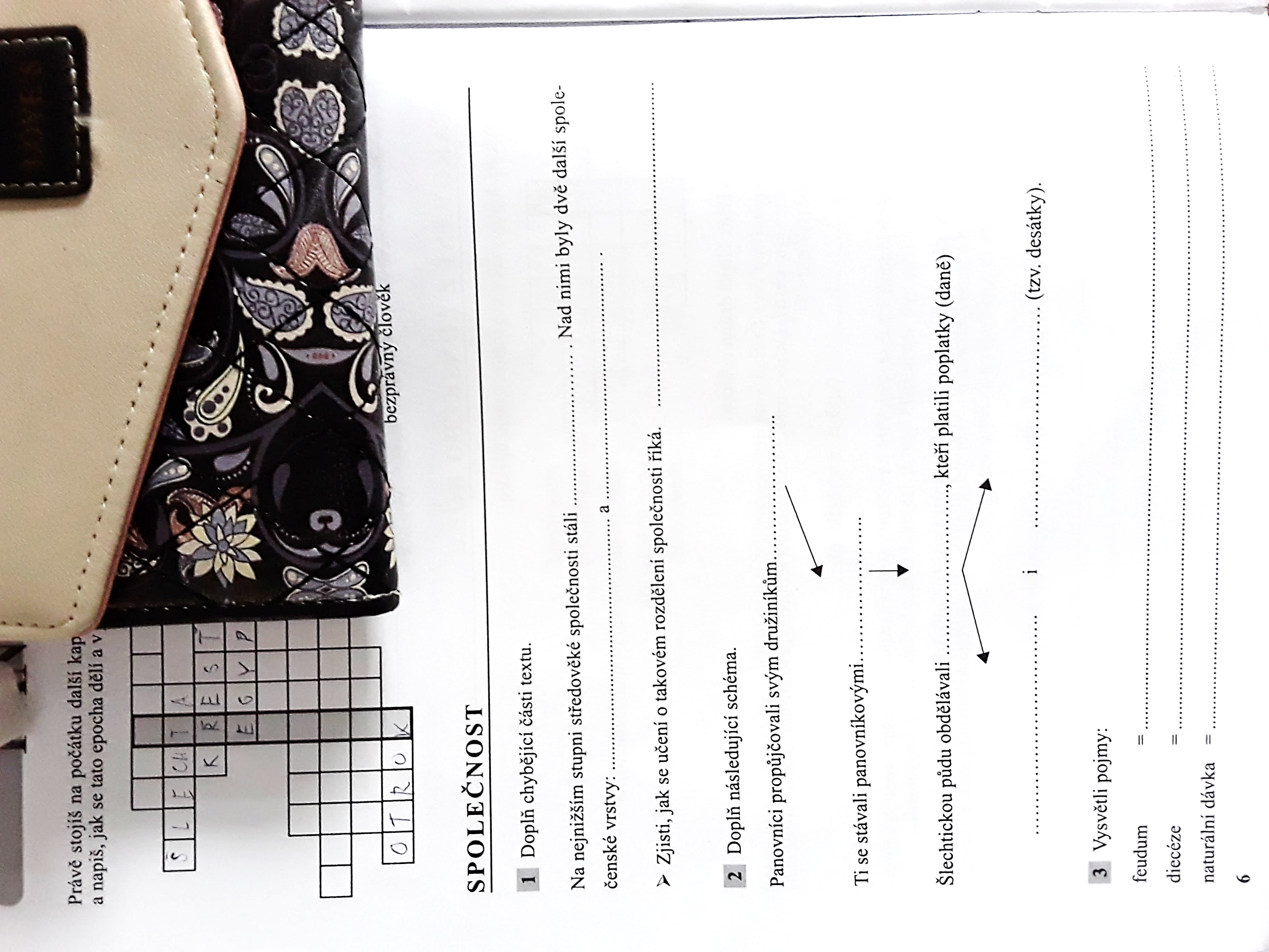 